Приложение 2. Ответы:1).Загадка. /Паук/2).Д/з /Ответ: 22312/ 3). Внешнее строение  паука:1 —  ногощупальце;  2—  нога;  3—  глаз; 2 —  головогрудь;  5 —  брюшко4).5).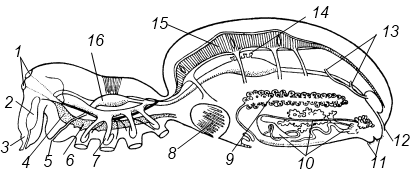      6).Рис. 2. Схема внутреннего строения паука: 
1 - простые глазки, 2 - ядовитая железа, 3 - хелицера, 4 - мозг,
5 - рот, 6 - подглоточный нервный узел, 7 - слепые выросты
средней кишки, 8 - легочный мешок, 9 - яичники, 10 - паутинные
железы, 11 - паутинные бородавки, 12 - анус,
13 - мальпигиевы сосуды, 14 - железистые выпячивания средней
кишки (печень), 15 - сердце, 16 - сосательный желудок. 7).1. Пищеварительная система.Состоит из рта, глотки, пищевода, желудка и кишки. В кишке имеются выросты увеличивающие объём и поверхность всасывания. Непереваренные остатки выводятся наружу через анальное отверстие. Переваривание пищи – внекишечное.2.Дыхательная система.Органы дыхания у паука легкие и трахее. Лёгкие или лёгочные мешки, располагаются внизу, в передней части брюшка. У паука крестовика 2 пары трахей – трубочки доставляющие кислород к органам и тканям. Располагаются они в задней части брюшка.3.Кровеносная система как у раков. Какая?– Незамкнутая. В теле циркулирует гемолимфа. Сердце имеет вид трубочки расположенной наспиной стороне брюшка. От сердца отходят кровеносные сосуды4.Выделительная система. Трубочки – мальпигиевы сосуды. Одним концом они собирают продукты обмена веществ, а другим впадают в кишечник. Через мальпигиевы сосуды выводятся вредные продукты жизнедеятельности в жидком виде. В кишечнике вода всасывается. Поэтому пауки экономят воду и могут без нее обходиться (замкнутый круг водопотребления).5.Нервная система.Состоит из головогрудного нервного узла и отходящих от него многочисленных нервов.          8).Размножение. Раздельнополые животные. В половых железах самца развиваются сперматозоиды, а у самок яйцеклетки. Оплодотворение внутренне в организме самки. Через некоторое время самка откладывает яйца либо открыто либо оплетает их паутиной и формирует кокон. Из яиц развиваются маленькие паучки. Осенью они выпускают паутинки, и на них, как на парашютах, разносятся ветром – происходит расселение пауков.          9).Роль в природе и значение для человека: Представители класса имеют целый ряд полезных свойств: являясь хищниками, уничтожают насекомых, которые могут наносить вред сельскому хозяйству; сами по себе данные животные также являются звеном цепочки питания. Пауки, клещи и другие отряды являются добычей для мелких млекопитающих, жаб, птиц, ящериц и прочих; клещи, которые живут в грунте, участвуют в процессах почвообразования; яд клещей используют в медицинских препаратах;              Несмотря на большое количество полезных свойств, не стоит забывать, что многие паукообразные опасны для жизни и здоровья человека. Так, например, обитающий на юге Европы и в странах Азии паук каракурт опасен для животных (смертелен для лошадей и верблюдов). Такую же опасность он несёт и для человека, особенно для детского организма. Яд скорпиона вызывает опухоль, покраснение места укуса, тошноту и судороги.10).11).1. головогрудь, брюшко, конечности       2.4       3. ногочелюсти,       4. бесцветная       5. сосательный        6. мальпигиевы сосуды       7. паук-серебрянка.Задание 2. а) нет; б) да; в) нет; г) да; д) да.Жетон-паук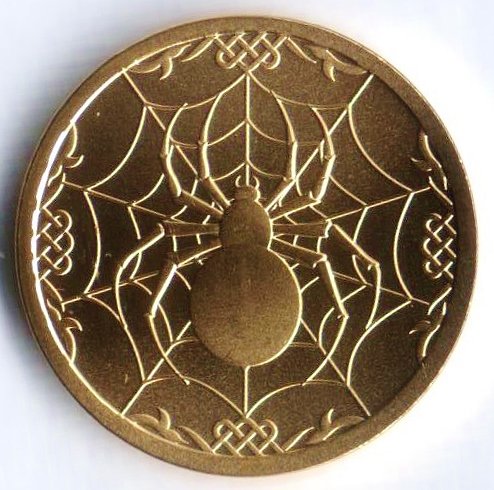 ПризнакиПаукиЧисленность35 тыс. видовРазмерыОт 0,1 до 5 смЧасти телаГоловогрудь и брюшкоОсобенности питанияВнекишечное1-2 пары конечности головогрудиХелицеры (челюсти)-1 пара, педипальпы (ногощупальца) - 1 пара), ходильные ноги- 4 парыРазмножениеРаздельнополыеРазвитиеПрямоеДругие особенностиОбитают на суше№п-пОтряды Паукообразных Количество видовХарактерные признакиПредставители1.ПаукиСвыше 27000 видовТело состоит из головогруди и брюшка, с перетяжкой между ними. Хелицеры крючковидные, с протоками ядовитых желез, педипальпы короткие. 8 простых глазков. 4 пары ходильных конечностей. Органы дыхания — легкие и трахеи. На нижней стороне брюшка - паутинные бородавкиДомовой паук, паук-крестовик, тарантул, паук-серебрянка2Сенокосцы2500 видовТело состоит из головогруди и брюшка, перетяжка отсутствует. Хелицеры клешневидные. Ноги лазательныеСенокосец обыкновенный3Скорпионы600 видовТело состоит из головогруди и членистого брюшка с ядовитой иглой на конце. Хелицеры клешневидные, педипальпы хватательные, с крупными клешнями. Дыхание легочноеПестрый скорпион4Акариформные клещи, 15000 видовТело или его часть слитные, дыхание кожное или трахейноеЧесоточный зудень, волосяные клещи, паутинный клещ5Паразитиформные клещи, 10000 видовВсе части тела слиты в сплошной панцирь, у некоторых ротовой аппарат образует "головку" и состоит из режущих хелицер и педипальп, благодаря которым они прокусывают кожуТаежный клещ, собачий клещ